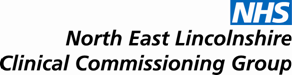 JOINT CO-COMMISSIONING COMMITTEE TO BE HELD ON THURSDAY 28th APRIL 2016   2.00 – 3.30 PMAT CENTRE4, IN TRAINING  ROOM 1AGENDAPART B to Follow at 3.30 – 4.00 PMITEMPAPERLEAD1.Apologies VerbalMW2.Declarations of Interest  Verbal MW3.Minutes of the Previous Meeting Attached MW4.Matters Arising Verbal MWGOVERNANCEGOVERNANCEGOVERNANCEGOVERNANCE5.Virtual decisions paperAttachedCK6.Ashwood Procurement updateAttachedHMSTRATEGY STRATEGY STRATEGY STRATEGY 7.Primary Care Transformation bidsPresentationJW8.Proactive Case Finding & Management SpecificationAttachedJC9.7 Day StrategyAttachedJWQUALITY QUALITY QUALITY QUALITY 10.Local Quality SchemeAttachedJW5 Minute Comfort Break5 Minute Comfort Break5 Minute Comfort Break5 Minute Comfort BreakOPERATIONALOPERATIONALOPERATIONALOPERATIONAL11.Primary Medical Services Budgets for 2015/16AttachedCK12.Primary Care Mental Health Nurse Service – Freshney GreenVerbalJW13.Dr Keshri closure CQC /NHSEAttachedHM14.Merger Request for Roxton Practice and Drs Opie & Spalding(former Dr Jethwa)AttachedHM15.Principles for use of PMS Reinvestment slippage AttachedJW16.Temporary List Closure – Dr AP Kumar (6 months)AttachedHM17.Temporary List Closure - Dr R  Kumar Branch (12 months)AttachedHM18Dr AP Kumar Branch Closure ReportAttachedHMINFORMATION INFORMATION INFORMATION INFORMATION 19.Accessible Information and Translation Services PaperLH 20.PMS/APMS Uplift ReportPaperHM21.Any Other Business  VerbalMW22.Date & Time of Next Meeting 	2016 Dates for Your Diary:28th July 2016		14.00 – 16.00, Training Room 1 Centre 427th October 2016	14.00 – 16.00, Training Room 1 Centre 4Date & Time of Next Meeting 	2016 Dates for Your Diary:28th July 2016		14.00 – 16.00, Training Room 1 Centre 427th October 2016	14.00 – 16.00, Training Room 1 Centre 4Date & Time of Next Meeting 	2016 Dates for Your Diary:28th July 2016		14.00 – 16.00, Training Room 1 Centre 427th October 2016	14.00 – 16.00, Training Room 1 Centre 4